Stained glass windowsChoose and print a stained glass window template given below (you can draw your own if you want to).Place your picture into a plastic wallet or wrap it in cling film and begin to colour using felt tip pens or paint. Be as colourful and creative as you can. 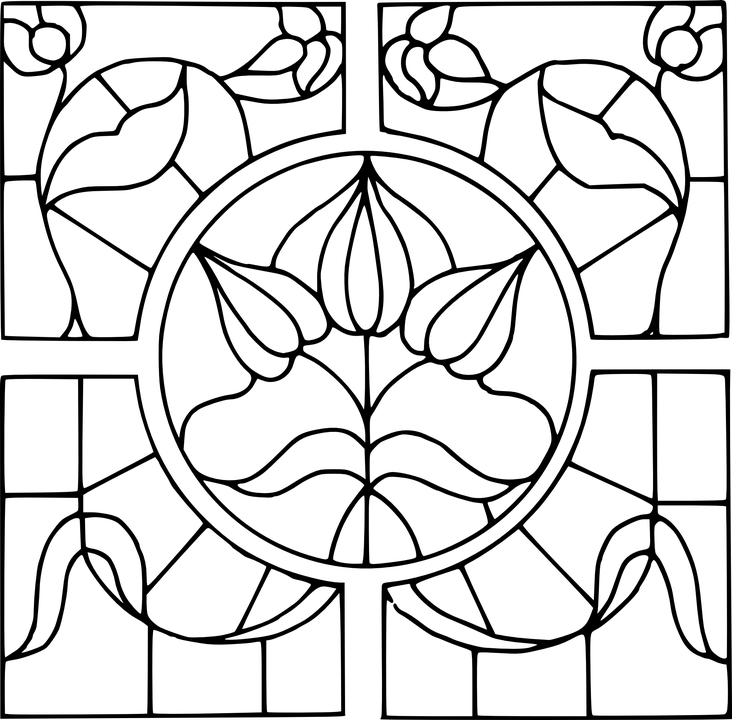 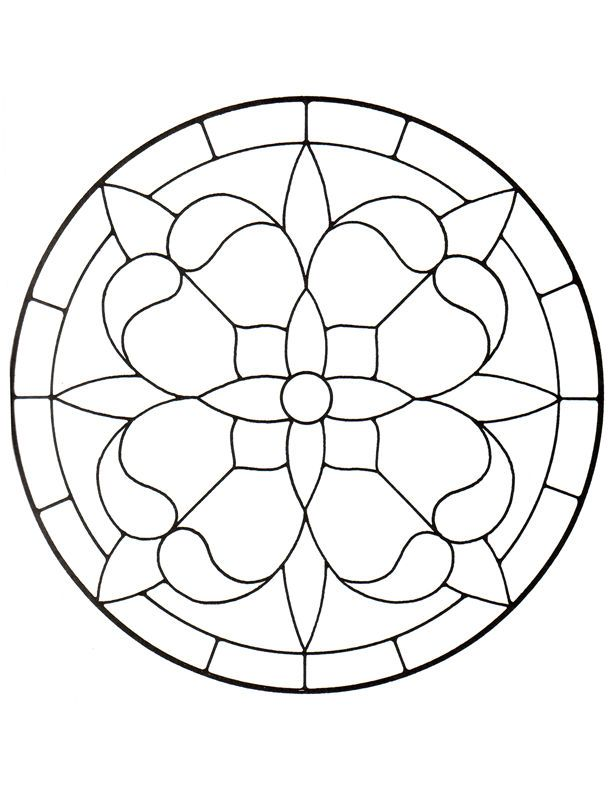 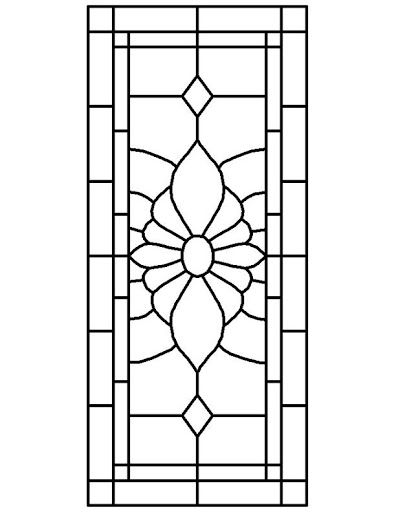 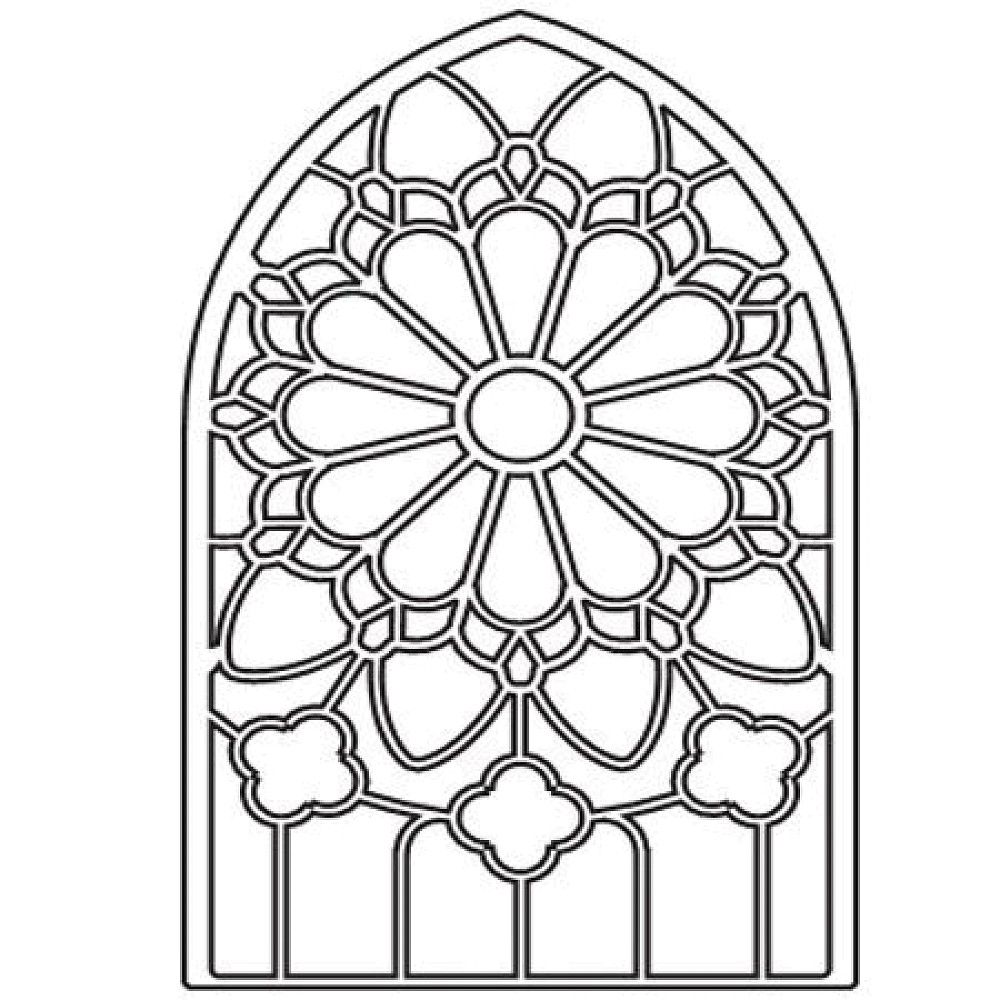 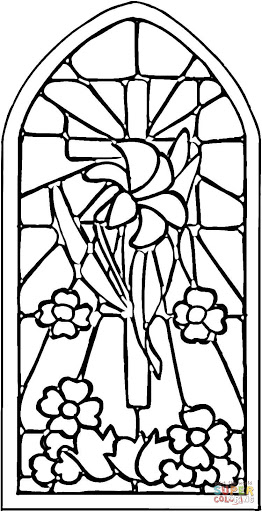 